Межгосударственный стандарт ГОСТ 17379-2001 (ИСО 3419-81)
"Детали трубопроводов бесшовные приварные из углеродистой и низколегированной стали. Заглушки эллиптические. Конструкция"
(введен в действие постановлением Госстандарта РФ от 27 февраля 2002 г. N 205-ст)Carbon and low-alloy steel butt-weldings fittings. Elliptical caps. DesignДата введения 1 января 2003 г.Взамен ГОСТ 17379-831 Область примененияНастоящий стандарт распространяется на бесшовные приварные эллиптические заглушки из углеродистой и низколегированной стали.Область применения заглушек - в соответствии с разделом 1 ГОСТ 17380.Требования пунктов 4.1, 4.2 и раздела 5 являются обязательными, остальные требования - рекомендуемыми.2 Нормативные ссылкиВ настоящем стандарте использована ссылка на ГОСТ 17380-2001. Детали трубопроводов бесшовные приварные из углеродистой и низколегированной стали. Общие технические условия3 Определения, обозначения и сокращенияТермины, их определения, обозначения и сокращения - по ГОСТ 17380.4 Конструкция и размеры4.1 Конструкция и размеры заглушек должны соответствовать указанным на рисунке 1 и в таблицах 1 и 2.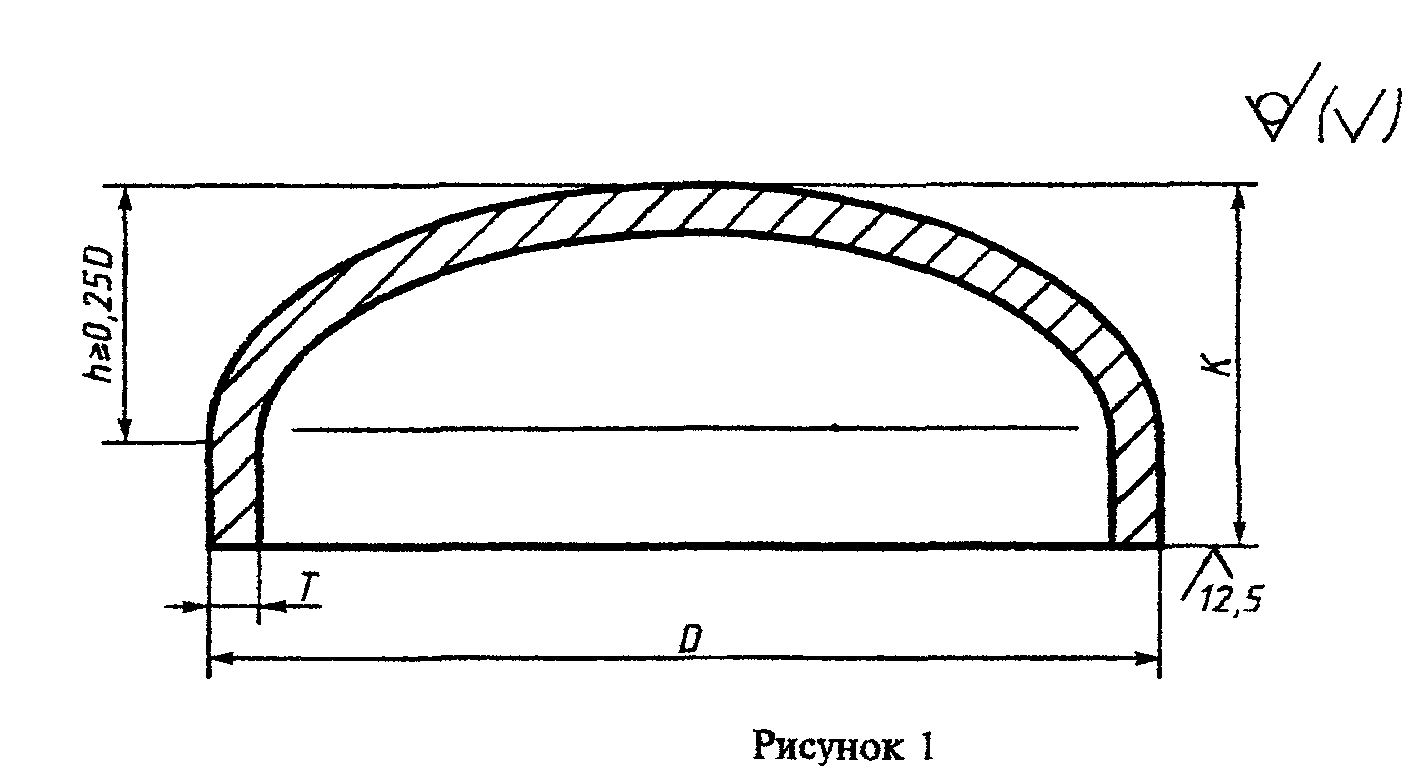 "Рис. 1. Конструкция и размеры заглушек"Таблица 1 - Заглушки исполнения 1Размеры в миллиметрах┌──────────┬───────────────┬────────────────┬─────────────┬─────────────┐│    DN    │       D       │       Т        │      К      │   Масса,    ││          │               │                │             │     кг      │├──────────┼───────────────┼────────────────┼─────────────┼─────────────┤│          │               │      2,0       │             │      -      ││    15    │     21,3      │      3,2       │     25      │    0,04     ││          │               │      4,0       │             │      -      │├──────────┼───────────────┼────────────────┼─────────────┼─────────────┤│          │               │      2,0       │             │      -      ││    20    │     26,9      │      3,2       │     25      │    0,07     ││          │               │      4,0       │             │      -      │├──────────┼───────────────┼────────────────┼─────────────┼─────────────┤│          │               │      2,3       │             │      -      ││    25    │     33,7      │      3,2       │     38      │    0,10     ││          │               │      4,5       │             │      -      │├──────────┼───────────────┼────────────────┼─────────────┼─────────────┤│          │               │      2,6       │             │      -      ││    32    │     42,4      │      3,6       │     38      │    0,14     ││          │               │      5,0       │             │      -      │├──────────┼───────────────┼────────────────┼─────────────┼─────────────┤│          │               │      2,6       │             │      -      ││    40    │     48,3      │      3,6       │             │    0,17     ││          │               │      5,0       │             │             ││          │               │                │     38      │      -      │├──────────┼───────────────┼────────────────┤             ├─────────────┤│          │               │      2,9       │             │    0,24     ││    50    │     60,3      │      4,0       │             │    0,32     ││          │               │      5,6       │             │             │├──────────┼───────────────┼────────────────┤             ├─────────────┤│          │               │      2,9       │             │      -      ││    65    │     76,1      │      5,0       │             │    0,39     ││          │               │      7,1       │             │    0,52     │├──────────┼───────────────┼────────────────┼─────────────┼─────────────┤│          │               │      3,2       │             │      -      ││    80    │     88,9      │      5,6       │     51      │    0,67     ││          │               │      8,0       │             │    0,91     │├──────────┼───────────────┼────────────────┼─────────────┼─────────────┤│          │               │      3,6       │             │      -      ││   100    │     114,3     │      6,3       │     64      │    1,20     ││          │               │      8,8       │             │    1,60     │├──────────┼───────────────┼────────────────┼─────────────┼─────────────┤│          │               │      4,0       │             │      -      ││   125    │     139,7     │      6,3       │     76      │    1,80     ││          │               │      10,0      │             │    2,80     │├──────────┼───────────────┼────────────────┼─────────────┼─────────────┤│          │               │      4,5       │             │      -      ││   150    │     168,3     │      7,1       │     89      │    2,90     ││          │               │      11,0      │             │    4,40     │├──────────┼───────────────┼────────────────┼─────────────┼─────────────┤│          │               │      6,3       │             │      -      ││   200    │     219,1     │      8,0       │     102     │    5,00     ││          │               │      12,5      │             │    7,60     │├──────────┼───────────────┼────────────────┼─────────────┼─────────────┤│   250    │     273,0     │      6,3       │     152     │      -      ││          │               │      10,0      │             │    9,80     │├──────────┼───────────────┼────────────────┼─────────────┼─────────────┤│   300    │     323,9     │      7,1       │     178     │      -      ││          │               │      10,0      │             │    14,00    │├──────────┼───────────────┼────────────────┼─────────────┼─────────────┤│   350    │     355,6     │      8,0       │     191     │      -      ││          │               │      11,0      │             │    18,00    │├──────────┼───────────────┼────────────────┼─────────────┼─────────────┤│   400    │     406,4     │      8,8       │     203     │      -      ││          │               │      12,5      │             │    26,00    │├──────────┼───────────────┼────────────────┼─────────────┼─────────────┤│   450    │     457,0     │      10,0      │     229     │    29,00    │├──────────┼───────────────┼────────────────┼─────────────┼─────────────┤│   500    │     508,0     │      11,0      │     254     │    37,00    │├──────────┼───────────────┼────────────────┼─────────────┼─────────────┤│   600    │     610,0     │      12,5      │     305     │    54,00    │├──────────┼───────────────┼────────────────┼─────────────┼─────────────┤│   700    │     711,0     │       -        │     305     │      -      │├──────────┼───────────────┼────────────────┼─────────────┼─────────────┤│   800    │     813,0     │       -        │     305     │      -      │├──────────┼───────────────┼────────────────┼─────────────┼─────────────┤│   900    │     914,0     │       -        │     305     │      -      │├──────────┼───────────────┼────────────────┼─────────────┼─────────────┤│   1000   │    1016,0     │       -        │     305     │      -      │├──────────┴───────────────┴────────────────┴─────────────┴─────────────┤│Примечание - Масса приведена для справок.                              │└───────────────────────────────────────────────────────────────────────┘Таблица 2- Заглушки исполнения 2Размеры в миллиметрах┌──────────┬───────────────┬────────────────┬─────────────┬─────────────┐│    DN    │       D       │       Т        │      К      │  Масса, кг  │├──────────┼───────────────┼────────────────┼─────────────┼─────────────┤│    25    │      32       │      2,0       │     15      │     0,1     ││          │               │      3,0       │             │     0,1     │├──────────┼───────────────┼────────────────┼─────────────┼─────────────┤│    32    │      38       │      2,0       │             │     0,1     ││          │               │      3,0       │     20      │     0,1     │├──────────┼───────────────┼────────────────┤             ├─────────────┤│    40    │      45       │      2,5       │             │     0,1     ││          │               │      4,0       │             │     0,2     │├──────────┼───────────────┼────────────────┼─────────────┼─────────────┤│    50    │      57       │      3,0       │     30      │     0,2     ││          │               │      5,0       │             │     0,3     │├──────────┼───────────────┼────────────────┼─────────────┼─────────────┤│    65    │      76       │      3,5       │     40      │     0,4     ││          │               │      6,0       │             │     0,5     │├──────────┼───────────────┼────────────────┼─────────────┼─────────────┤│    80    │      89       │      3,5       │     45      │     0,6     ││          │               │      8,0       │             │     0,9     │├──────────┼───────────────┼────────────────┼─────────────┼─────────────┤│          │      108      │      4,0       │             │     0,7     ││   100    │               │      8,0       │     50      │     1,3     ││          ├───────────────┼────────────────┤             ├─────────────┤│          │      114      │      4,0       │             │     0,7     ││          │               │      8,0       │             │     1,3     │├──────────┼───────────────┼────────────────┼─────────────┼─────────────┤│          │      133      │      4,0       │             │     0,9     ││   125    │               │      8,0       │     55      │     2,0     ││          │               │      10,0      │             │     2,5     │├──────────┼───────────────┼────────────────┼─────────────┼─────────────┤│          │               │      4,5       │             │     1,5     ││          │      159      │      8,0       │             │     2,3     ││   150    │               │      11,0      │     65      │     3,2     ││          ├───────────────┼────────────────┤             ├─────────────┤│          │               │      4,5       │             │     1,5     ││          │      168      │      8,0       │             │     2,3     ││          │               │      11,0      │             │     3,2     │├──────────┼───────────────┼────────────────┼─────────────┼─────────────┤│          │               │      8,0       │             │     4,6     ││   200    │      219      │      10,0      │     75      │     5,1     ││          │               │      12,0      │             │     6,1     │├──────────┼───────────────┼────────────────┼─────────────┼─────────────┤│          │               │      7,0       │             │     4,9     ││   250    │      273      │      12,0      │     85      │     9,2     ││          │               │      14,0      │             │    11,0     ││          │               │      18,0      │             │    14,0     │├──────────┼───────────────┼────────────────┼─────────────┼─────────────┤│          │               │      10,0      │             │    11,0     ││   300    │      325      │      12,0      │     100     │    13,0     ││          │               │      18,0      │             │    19,0     ││          │               │      20,0      │             │    21,0     ││          │               │                │             │             ││          │               │      10,0      │             │    16,0     ││   350    │      377      │      12,0      │     115     │    19,0     ││          │               │      16,0      │             │    26,0     ││          │               │      20,0      │             │    32,0     ││          │               │      24,0      │             │    38,0     │├──────────┼───────────────┼────────────────┼─────────────┼─────────────┤│          │               │      10,0      │             │    19,0     ││          │               │      12,0      │             │    23,0     ││   400    │      426      │      16,0      │     125     │    30,0     ││          │               │      18,0      │             │    34,0     ││          │               │      22,0      │             │    42,0     ││          │               │      26,0      │             │    50,0     │├──────────┼───────────────┼────────────────┼─────────────┼─────────────┤│          │               │      10,0      │             │    25,0     ││          │               │      16,0      │             │    40,0     ││   500    │      530      │      20,0      │     150     │    50,0     ││          │               │      22,0      │             │    55,0     ││          │               │      26,0      │             │    65,0     ││          │               │      30,0      │             │    75,0     │├──────────┴───────────────┴────────────────┴─────────────┴─────────────┤│Примечание - Масса приведена для справок.                              │└───────────────────────────────────────────────────────────────────────┘Примеры условных обозначений:- заглушек исполнения 1, D=60,3 мм, Т=4,0 мм из стали марки Р5:Заглушка 1-60,3х4-Р5 ГОСТ 17379-2001- заглушек исполнения 2, D=57 мм, Т=5 мм из стали марки 20:Заглушка 57х5 ГОСТ 17379-2001- то же, из стали марки 09Г2С для трубопроводов, подконтрольных органам надзора:Заглушка П 57х5-09Г2С ГОСТ 17379-20014.2 Толщина стенки заглушек в неторцевых сечениях - не менее Т.4.3 По согласованию между изготовителем и потребителем (заказчиком) допускается изготавливать заглушки других размеров.5 Технические условияТехнические условия - по ГОСТ 17380.